	บันทึกข้อความ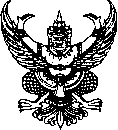 ส่วนราชการ      คณะเทคโนโลยีอุตสาหกรรม มหาวิทยาลัยราชภัฏอุตรดิตถ์  ที่             	วันที่   21  กันยายน  2564เรื่อง  ขอความอนุเคราะห์รายชื่อคณะอนุกรรมการประเมินผลการสอนเรียน  ประธานคณะอนุกรรมการประเมินผลการสอนฯ สาขาวิชาด้านวิทยาศาสตร์และเทคโนโลยี 	ด้วย........................................................... อาจารย์สังกัดคณะเทคโนโลยีอุตสาหกรรม  มีความประสงค์จะประเมินผลการสอนเพื่อยื่นขอกำหนดตำแหน่งวิชาการระดับ ........................ สาขาวิชา........................  โดยเสนอ เอกสารประกอบการสอน/เอกสารคำสอน รายวิชา ...........รหัส ....................... 	เพื่อให้การประเมินผลการสอนในครั้งนี้เป็นไปด้วยความเรียบร้อยและบังเกิดผลดี ทางคณะฯจึงขอความอนุเคราะห์ท่านได้เสนอรายชื่อคณะอนุกรรมการประเมินผลการสอนตามองค์ประกอบที่ 3 เพื่อส่งให้ทางคณะกรรมการ กพว. ได้ดำเนินการออกคำสั่งแต่งตั้งในลำดับต่อไป 		1. รองศาสตราจารย์ ดร.จักรกฤษณ์ พิญญาพงษ์		ประธานอนุกรรมการ		2. ........................................................................		อนุกรรมการ		3. ........................................................................		อนุกรรมการ		4. อาจารย์ ดร.ปกรณ์  เข็มมงคล				อนุกรรมการและเลขานุการ	จึงเรียนมาเพื่อโปรดพิจารณา						(  รองศาสตราจารย์ ดร.กันต์  อินทุวงศ์  )						   คณบดี คณะเทคโนโลยีอุตสาหกรรม